 ПРОЄКТ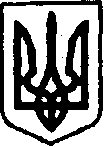 УКРАЇНАКЕГИЧІВСЬКА СЕЛИЩНА РАДАХІV СЕСІЯ VIIІ СКЛИКАННЯРІШЕННЯ______________________	        смт Кегичівка  		                №______ Про вступ до Асоціації органів місцевого самоврядування Харківської областіЗ метою більш ефективного здійснення своїх повноважень, узгодження дій органів місцевого самоврядування щодо захисту прав та законних інтересів територіальних громад, сприяння місцевому та регіональному розвитку, керуючись  статтями  4, 10, 15, 25-26, 42, 46, 59  Закону України «Про місцеве самоврядування в Україні» та Законом України «Про асоціації органів місцевого самоврядування» Кегичівська селищна рада ВИРІШИЛА:Вступити у члени Асоціації органів місцевого самоврядування Харківської області.Уповноважити селищного голову ДОЦЕНКО Антона Юрійовича представляти Кегичівську селищну раду в Асоціації органів місцевого самоврядування Харківської області.Доручити відділу бухгалтерського обліку та звітності селищної ради проводити щорічну сплату членських внесків до Асоціації органів місцевого самоврядування Харківської області.Контроль за виконанням даного рішення покласти на постійну комісію           з питань бюджету, фінансів, соціально-економічного розвитку та комунальної власності (голова комісії Вікторія ЛУЦЕНКО), з питань Регламенту, забезпечення, охорони та захисту прав людини і громадянина, законності, громадського порядку, депутатської діяльності та етики, розвитку місцевого самоврядування Кегичівської селищної ради (голова комісії Ірина ЛЕШКО).Кегичівський селищний голова                                             Антон ДОЦЕНКО